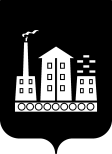 АДМИНИСТРАЦИЯ ГОРОДСКОГО ОКРУГА СПАССК-ДАЛЬНИЙ  ПОСТАНОВЛЕНИЕ13 января 2014г.                 г. Спасск-Дальний, Приморского края                         №  5-паО внесении изменений и дополнений в постановление Администрации городского округа Спасск-Дальний   от 25 сентября 2013 г. № 695-па              «О комиссии по соблюдению требований к служебному поведению муниципальных служащих и урегулированию конфликта интересов» 	На основании Федерального закона Российской Федерации от 02 марта        . № 25-ФЗ «О муниципальной службе в Российской Федерации», Федерального закона   от 25 декабря . № 273-ФЗ «О противодействии коррупции», руководствуясь экспертным заключением правового департамента Администрации Приморского края от 04 декабря 2013 г. № 625-эзПОСТАНОВЛЯЮ:1.  Внести в Положение о комиссии  по соблюдению требований к служебному поведению муниципальных служащих  и урегулированию конфликта интересов, утвержденное постановлением Администрации городского округа Спасск-Дальний  от 25 сентября 2013 г. № 695-па, следующие изменения и  дополнения:1.1. пункт 3.3. Положения  дополнить подпунктом 3.3.4. следующего содержания: «3.3.4. Представление главой  администрации материалов проверки, свидетельствующих о представлении муниципальным служащим недостоверных или неполных сведений, предусмотренных частью 1 статьи 3 Федерального закона от 03 декабря 2012 г. № 230-ФЗ «О контроле за соответствием расходов лиц, замещающих государственные должности, и иных лиц их доходам», и  Положением о представлении сведений лицом, замещающим муниципальную должность в городском округе Спасск-Дальний на постоянной основе, должность муниципальной службы, о своих расходах, а также о расходах своих супруги (супруга) и несовершеннолетних детей по каждой сделке по приобретению земельного участка, другого объекта недвижимости, транспортного средства, ценных бумаг, акций (долей участия, паев в уставных (складочных) капиталах организаций), если сумма сделки превышает общий доход данного лица и его супруги (супруга) за три последних года, предшествующие совершению сделки, и об источниках получения средств, за счет которых совершена сделка, утвержденным решением Думы Администрации городского округа Спасск-Дальний от 31.10.2013 № 111»;                                                                                                                                                                                                                        1.2. пункт 3.11. Положения изменить и изложить в следующей редакции:«3.11. По итогам рассмотрения вопросов:3.11.1. указанного в  подпункте а) пункта  3.3.2  настоящего Положения, комиссия принимает одно из следующих решений:- дать гражданину согласие на замещение на условиях трудового договора должности в организации и (или) на выполнение в данной организации работ (оказание данной организации услуг) в течение месяца стоимостью более ста тысяч рублей на условиях гражданско-правового договора, если отдельные функции муниципального (административного) управления данной организацией входили в должностные (служебные) обязанности муниципального служащего до истечения двух лет со дня увольнения с муниципальной службы;- отказать гражданину в замещении на условиях трудового договора должности в организации и (или) на выполнение в данной организации работ (оказание данной организации услуг) в течение месяца стоимостью более ста тысяч рублей на условиях гражданско-правового договора, если отдельные функции муниципального (административного) управления данной организацией входили в должностные (служебные) обязанности муниципального служащего до истечения двух лет со дня увольнения с муниципальной службы, и мотивировать свой отказ;3.11.2. указанного в  подпункте б) пункта 3.3.2  настоящего Положения, комиссия принимает одно из следующих решений:- признать, что причина непредставления муниципальным служащим сведений о доходах, об имуществе и обязательствах имущественного характера своих супруги (супруга) и несовершеннолетних детей является объективной и уважительной;- признать, что причина непредставления муниципальным служащим сведений о доходах, об имуществе и обязательствах имущественного характера своих супруги (супруга) и несовершеннолетних детей не является уважительной. В этом случае комиссия рекомендует муниципальному служащему принять меры по представлению указанных сведений;- признать, что причина непредставления муниципальным служащим сведений о доходах, об имуществе и обязательствах имущественного характера своих супруги (супруга) и несовершеннолетних детей необъективна и является способом уклонения от представления указанных сведений. В этом случае комиссия рекомендует главе администрации применить к муниципальному служащему конкретную меру ответственности»;1.3. пункт 3.12. Положения изменить и изложить в следующей редакции:«3.12. По итогам рассмотрения вопроса,  указанного в пункте 3.3.4. настоящего Положения, комиссия принимает одно из следующих решений:-  признать, что сведения, представленные муниципальным служащим в соответствии с частью 1 статьи 3 Федерального закона от 03 декабря 2012 г.             № 230-ФЗ «О контроле за соответствием расходов лиц, замещающих государственные должности, и иных лиц их доходам», являются достоверными и полными;-  признать, что сведения, представленные муниципальным служащим в соответствии с частью 1 статьи 3 Федерального закона от 03 декабря 2012 г.             № 230-ФЗ «О контроле за соответствием расходов лиц, замещающих государственные должности, и иных лиц их доходам», являются недостоверными и (или) неполными. В этом случае комиссия рекомендует руководителю администрации применить к государственному служащему конкретную меру ответственности и (или) направить материалы, полученные в результате осуществления контроля за расходами, в органы прокуратуры и (или) иные государственные органы в соответствии с их компетенцией»;1.4. в пункте 3.13. Положения  слова «предусмотренных пунктами 3.3.1 и 3.3.2» заменить словами «предусмотренных пунктами 3.3.1, 3.3.2 и  3.3.4»;   	1.5. в пункте 3.14. Положения слова «предусмотренного пунктом 3.3.2» заменить словами  «предусмотренного пунктом 3.3.3».3. Отделу информатизации и информационной безопасности Администрации городского округа Спасск-Дальний (Шишин) обнародовать настоящее постановление на официальном сайте городского округа Спасск-Дальний.	4.  Контроль за исполнением настоящего постановления возложить на  исполняющего обязанности заместителя главы Администрации городского округа Спасск-Дальний  Т.Д. Моняк.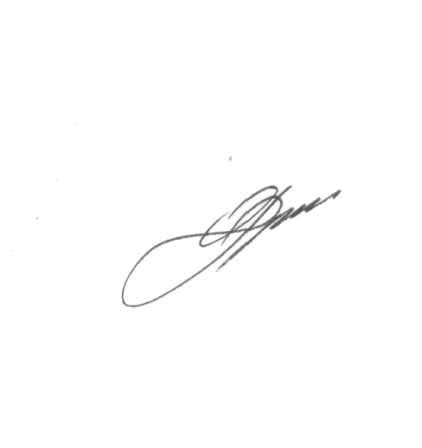 Исполняющий обязанности главы Администрации городского  округа Спасск-Дальний      					О.А. Дрыгин